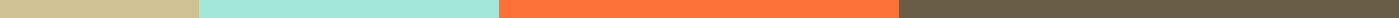 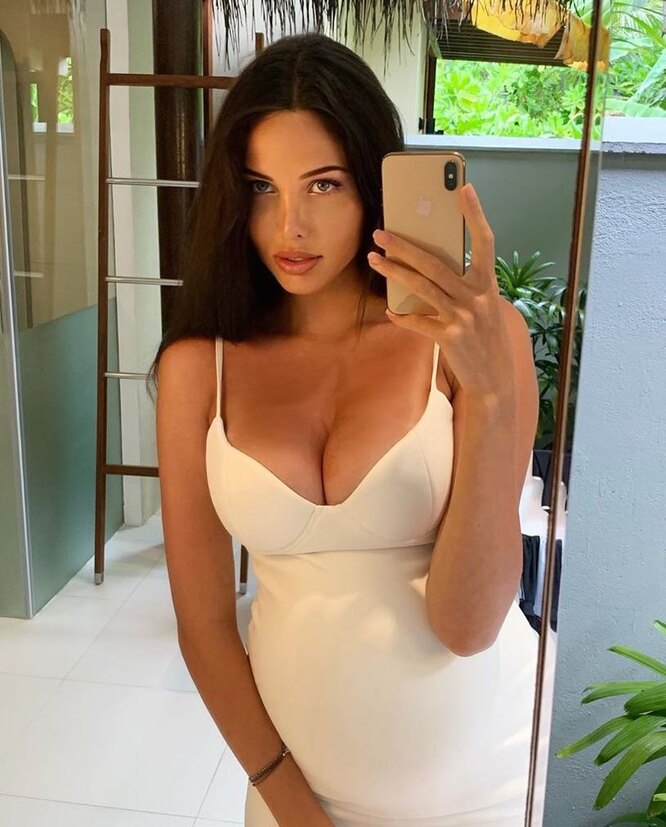 ID:9284-2202-948unsubscribe↣SEE MY PAGESEE MY PAGESEE MY PAGESEE MY PAGESEE MY PAGESEE MY PAGE